مشروع الإجراءات المالية للمنبر الحكومي الدولي للعلوم والسياسات في مجال التنوع البيولوجي وخدمات النظم الإيكولوجيةمذكرة من الأمانة	يرد في مرفق هذه المذكرة مشروع القواعد التي تنظم الإجراءات المالية للمنبر الحكومي الدولي للعلوم والسياسات في مجال التنوع البيولوجي وخدمات النظم الإيكولوجية.المرفقمشروع القواعد المالية للمنبر الحكومي الدولي للعلوم والسياسات في مجال التنوع البيولوجي وخدمات النظم الإيكولوجيةالنطاقالقاعدة 1	تنظم هذه الإجراءات الإدارة المالية للمنبر الحكومي الدولي للعلوم والسياسات في مجال التنوع البيولوجي وخدمات النظم الإيكولوجية. وفي الحالات التي لم يرد فيها نص تحديداً في هذه الإجراءات، يطبق في إدارة الأمانة النظام المالي والقواعد المالية لبرنامج الأمم المتحدة للبيئة ويطبق النظام المالي والقواعد المالية لـ [برنامج الأمم المتحدة للبيئة] [ومكتب الصندوق الاستئماني المتعدد الشركاء لبرنامج الأمم المتحدة الإنمائي] على إدارة الصندوق الاستئماني.السنة المالية وفترة الميزانيةالقاعدة 2	السنة المالية هي السنة التقويمية، من 1 كانون الثاني/يناير إلى 31 كانون الأول/ديسمبر. أما فترة الميزانية التي ينظر فيها الاجتماع العام فهما فترة سنتين تقويميتين متتاليتين. الصندوق الاستئماني للمنبر الحكومي الدولي للعلوم والسياسات في مجال التنوع البيولوجي وخدمات النظم الإيكولوجيةالقاعدة 3	تموَّل أنشطة المنبر وأمانته من الصندوق الاستئماني للمنبر الحكومي الدولي للعلوم والسياسات في مجال التنوع البيولوجي وخدمات النظم الإيكولوجية (ويشار إليه هنا فيما بعد بـ ’’الصندوق الاستئماني‘‘). والاجتماع العام هو المسؤول عن اعتماد ميزانية المنبر. القاعدة 4	يفتح باب التبرع للصندوق الاستئماني من جميع المصادر، بما في ذلك الحكومات وهيئات الأمم المتحدة ومرفق البيئة العالمية وغيرها من المنظمات الحكومية الدولية والجهات المعنية الأخرى، مثل القطاع الخاص() والمؤسسات الخاصة.القاعدة 5	ترسل المساهمات المالية للمنبر إلى الصندوق الاستئماني وتُخطر الأمانة بكل تبرع. ولا يكون للتبرعات شأن بتوجيه أعمال المنبر ولا تخصص لأنشطة محددة أو تقدَّم من جهة لم تفصح عن هويتها. ولا تقبل المساهمات المصحوبة بشروط. وتكون المساهمات العينية من الحكومات والدوائر العلمية وغيرها من الأوساط المعرفية والجهات المعنية ومُقوِّماً أساسياً لنجاح تنفيذ برنامج العمل ولا تقبل إذا كانت مصحوبة بشروط. القاعدة 6	يجوز على سبيل الاستثناء، ورهناً بموافقة الاجتماع العام، قبول تبرعات إضافية خارج الصندوق الاستئماني، مثل الدعم المباشر المقدم لأنشطة محددة في برنامج عمل المنبر.العملةالقاعدة 7	تكون العملة المستخدمة في إعداد الميزانية والإبلاغ عن الإيرادات والنفقات هي دولار الولايات المتحدة.الميزانيةالقاعدة 8	تعد أمانة المنبر، بالتشاور مع المكتب، ميزانية مقترحة وتحيلها إلى أعضاء المنبر قبل دورة الاجتماع العام المقرر اعتماد الميزانية فيها بستة أسابيع على الأقل.القاعدة 9	ينظر الاجتماع العام في الميزانية المقترحة، ويعتمد ميزانية بتوافق الآراء قبل بدء الفترة المالية التي تغطيها تلك الميزانية. القاعدة 10 	يشكل اعتماد الاجتماع العام للميزانية إذناً لرئيس الأمانة بتحمُّل التزامات وسداد مدفوعات للأغراض التي أقرت الاعتمادات من أجلها وفي حدود المبالغ التي أقرت لها، شريطة أن يغطّى رصيد الصندوق الاستئماني الاعتمادات العامة للميزانية.القاعدة 11	يؤذن لرئيس الأمانة بإعادة تخصيص الأموال في الميزانية، إن اقتضى الأمر، في حدود 20 في المائة من كل من بنود الاعتماد. ويجوز للاجتماع العام إعادة النظر في هذه النسبة القصوى من وقت لآخر بتوافق الآراء. ويشكل بند الاعتمادات المرصودة في الميزانية فئة رئيسية من الميزانية للأنشطة أو المنتجات.القاعدة 12	في حالة نقصان مستوى الرصيد المتاح في الصندوق الاستئماني للمنبر عن الميزانية المعتمدة، يؤذن لرئيس الأمانة، بعد موافقة المكتب، بتعديل المخصصات، بحيث تواكب الميزانية التقلبات في الإيرادات مقارنةً بالمستوى المعتمد لبنود الميزانية. ويقدم رئيس الأمانة تقريراً عن الإجراءات المتخذة إلى الاجتماع العام في أقرب دورة له بعد ذلك.المساهماتالقاعدة 13	تتألف موارد المنبر مما يلي:	(أ)	تكاليف الفرد السنوية لموظف البرنامج [و]() الذي يوفره برنامج الأمم المتحدة للبيئة [و]()؛	(ب)	تكاليف إسكان أمانة المنبر، المقدم من حكومة ألمانيا عملاً باتفاق البلد المضيف المعقود بين المنبر والحكومة المضيفة؛ 	(ج)	التبرعات السنوية والتبرعات النقدية الأخرى المقدمة من أعضاء المنبر والجهات المساهمة إلى الصندوق الاستئماني للمنبر؛	(د)	المساهمات العينية المقدمة من أعضاء المنبر ومراقبيه، مثل الدعم المقدم إلى الهيئات الفرعية للمنبر ومنشوراته وأنشطة الترجمة فيه واجتماعاته وحلقات عمله، وما إلى ذلك؛	(ه)	الرصيد الحر المتبقي من اعتمادات كانت مرصودة لفترات مالية سابقة.القاعدة 14 	تُدفع جميع المساهمات النقدية بعملات قابلة للتحويل إلى الحساب المصرفي الذي يخصصه [برنامج الأمم المتحدة للبيئة] [مكتب الصندوق الاستئماني المتعدد الشركاء لبرنامج الأمم المتحدة الإنمائي].القاعدة 15	تسارع الأمانة إلى الإفادة عن تلقي أية تعهدات مالية أو مساهمات ويُطلع الاجتماع العام في كل دورة على حالة التعهدات المالية والمساهمات المدفوعة والإنفاق. ويتضمن تقرير الأمانة إشارة محددة إلى المساهمات العينية وتحدد كميتها بما يمكن من قياسها على نحو موثوق.احتياطي رأس المال المتداولالقاعدة 16	يُحتفظ داخل الصندوق الاستئماني للمنبر باحتياطي لرأس المال المتداول [يحدد مستواه الاجتماع العام من وقت لآخر بتوافق الآراء] [قدره مليونان من دولارات الولايات المتحدة]. ويكون الغرض من احتياطي رأس المال المتداول هو ضمان استمرارية العمليات عند حدوث مشاكل قصيرة الأجل في السيولة، لحين استلام المساهمات. ويتم السحب من احتياطي رأس المال المتداول بواسطة رئيس الأمانة، بالتشاور مع المكتب، وبعد إخطار أعضاء المنبر بذلك من المساهمات في أقرب وقت ممكن.الحسابات والمراجعةالقاعدة 17	تُعَدُّ البيانات المالية للصندوق الاستئماني للمنبر وفقاً للمعايير المحاسبية الدولية للقطاع العام والمعايير ذات الصلة التي يطبقها [برنامج الأمم المتحدة للبيئة] [مكتب الصندوق الاستئماني المتعدد الشركاء لبرنامج الأمم المتحدة الإنمائي]، وتخضع للمراجعة الداخلية والخارجية، عملاً بقواعد [برنامج الأمم المتحدة للبيئة] [مكتب الصندوق الاستئماني المتعدد الشركاء لبرنامج الأمم المتحدة الإنمائي]. وتقع على عاتق [برنامج الأمم المتحدة للبيئة] [مكتب الصندوق الاستئماني المتعدد الشركاء لبرنامج الأمم المتحدة الإنمائي] مسؤولية الإبلاغ المالي وتُساءل عنه أيضاً.أحكام عامةالقاعدة 18	عند اتخاذ قرار بإنهاء عمل الصندوق الاستئماني للمنبر، يُبلَغ أعضاء المنبر بذلك قبل تاريخ إنهاء عمل الصندوق بستة أشهر على الأقل. ويبت الاجتماع العام، بالتشاور مع [برنامج الأمم المتحدة للبيئة] [مكتب الصندوق الاستئماني المتعدد الشركاء لبرنامج الأمم المتحدة الإنمائي]، في أمر توزيع أي رصيد حر يتبقى بعد سداد جميع مصروفات تصفية الصندوق.القاعدة 19	عند اتخاذ قرار بحل أمانة المنبر، تُخطَر المؤسسة التي تدير الأمانة بذلك قبل سنة على الأقل من التاريخ الذي تُحَل فيه الأمانة. ويتحمل الصندوق الاستئماني كامل التبعات والتكاليف المترتبة من تلك التصفية.القاعدة 20	يعتمد الاجتماع العام بتوافق الآراء أية تعديلات على هذه الإجراءات.____________EPالأمم المتحدةالأمم المتحدةIPBES/2/7Distr.: General19 September 2013ArabicOriginal: Englishبرنامج الأمم المتحدة للبيئة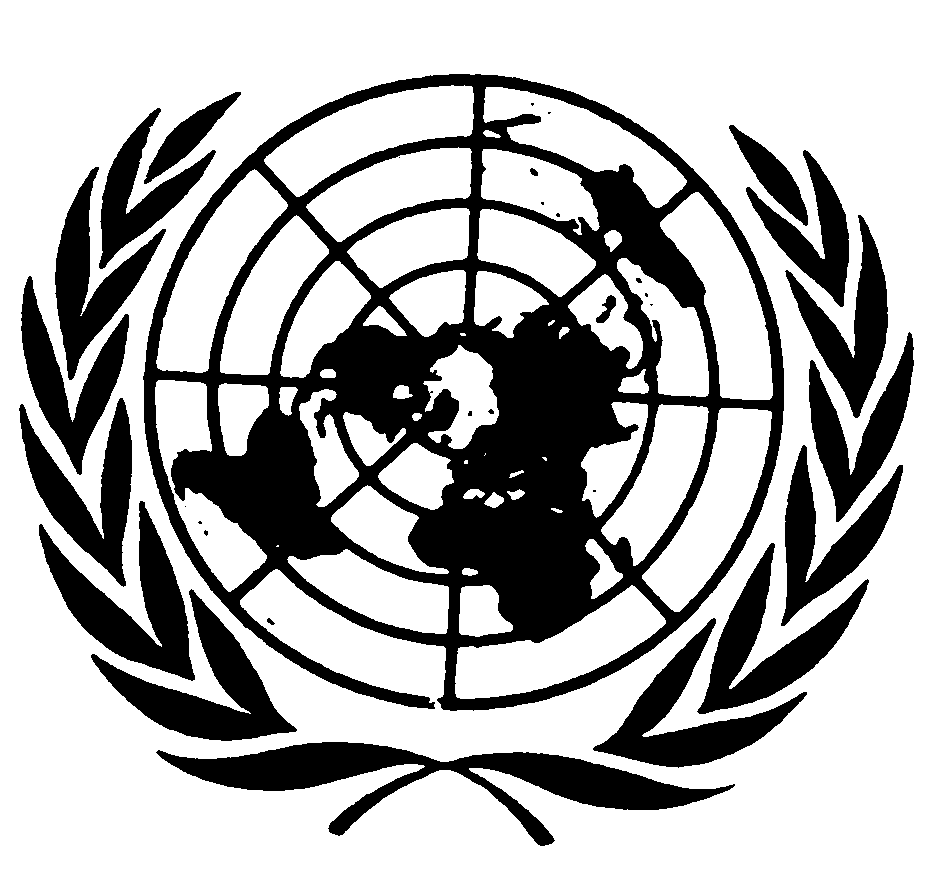 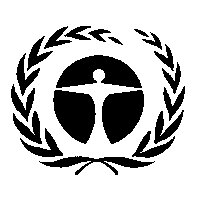 الاجتماع العام للمنبر الحكومي الدولي للعلوم والسياسات في مجال التنوع البيولوجي وخدمات النظم الإيكولوجيةالدورة الثانيةأنطاليا، تركيا، 9 - 14 كانون الأول/ديسمبر 2013البند 5 (ج) من جدول الأعمال المؤقت*الترتيبات المالية والترتيبات المتعلقة بالميزانية الخاصة بالمنبر: الإجراءات المالية